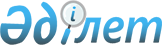 Шыңғырлау аудандық мәслихатының 2010 жылғы 24 желтоқсандағы № 34-2 "2011-2013 жылдарға арналған аудандық бюджет туралы" шешіміне өзгерістер мен толықтырулар енгізу туралы
					
			Күшін жойған
			
			
		
					Батыс Қазақстан облысы Шыңғырлау аудандық мәслихатының 2011 жылғы 5 шілдедегі № 38-1 шешімі. Батыс Қазақстан облысы Әділет департаментінде 2011 жылғы 14 шілдеде № 7-13-141 тіркелді. Күші жойылды - Батыс Қазақстан облысы Шыңғырлау аудандық мәслихатының 2012 жылғы 9 қаңтардағы № 45-1 шешімімен      Ескерту. Күші жойылды - Батыс Қазақстан облысы Шыңғырлау аудандық мәслихатының 2012.01.09 № 45-1 Шешімімен      Қазақстан Республикасының 2008 жылғы 4 желтоқсандағы № 95-IV Бюджет кодексіне, Қазақстан Республикасының 2001 жылғы 23 қаңтардағы  № 148 "Қазақстан Республикасындағы жергілікті мемлекеттік басқару және өзін-өзі басқару туралы" Заңына сәйкес аудандық мәслихат ШЕШІМ ЕТТІ:



      1. "2011-2013 жылдарға арналған аудандық бюджет туралы" Шыңғырлау аудандық мәслихатының 2010 жылғы 24 желтоқсандағы № 34-2 шешіміне (нормативтік құқықтық актілерді мемлекеттік тіркеу Тізілімінде № 7-13-137 нөмірмен тіркелген, 2011 жылғы 8 қаңтардағы, 2011 жылғы 15 қаңтардағы, 2011 жылғы 19 ақпандағы, 2011 жылғы 12 наурыздағы аудандық "Серпін" газетінде № 1, № 2, № 7, № 10 жарияланған) келесі өзгерістер мен толықтырулар енгізілсін:



      1) 1-тармақта:

      1) тармақшадағы

      "1 878 004" деген сан "1 872 517" деген санмен ауыстырылсын;

      "трансферттер түсім" жолдағы "1 688 540" деген сан "1 683 053" деген санмен ауыстырылсын;

      2) тармақшадағы

      "1 846 947" деген сан "1 838 760" деген санмен ауыстырылсын;

      4) тармақшадағы

      "қаржы активтер мен операциялар бойынша сальдо" жолдағы "9 108" деген сан "11 808" деген санмен ауыстырылсын;

      "қаржы активтерін сатып алу" жолдағы "9 108" деген сан "11 808" деген санмен ауыстырылсын;



      2) 3-тармақта:

      1) тармақшадағы "450 161" деген сан "442 425" деген санмен ауыстырылсын;

      жетінші абзацтағы "20 000" деген сан "11 570" деген санмен ауыстырылсын;

      он алтыншы абзацтағы "6 706" деген сан "5 800" деген санмен ауыстырылсын;

      мынадай мазмұндағы он жетінші абзацпен толықтырылсын:

      "үйде оқытылатын мүгедек балаларды жабдықпен, бағдарламалық қамтыммен қамтамасыз ету – 1 600 мың теңге;";

      3) тармақшадағы "34 089" деген сан "36 338" деген санмен ауыстырылсын;

      мынадай мазмұндағы бесінші абзацпен толықтырылсын:

      "тұрғын үйлерді және коммуналдық меншіктегі объектілерді жөндеу қалпына келтіру жұмыстарына – 2 249 мың теңге.";



      3) аталған шешімнің 1 қосымшасы осы шешімнің қосымшасына сәйкес жаңа редакцияда жазылсын.



      2. Осы шешім 2011 жылдың 1 қаңтарынан бастап қолданысқа енгізіледі.      Сессия төрағасы                  Т. Уразов

      Аудандық мәслихат хатшысы        М. Малтиев

Шыңғырлау аудандық мәслихатының

2011 жылғы 5 шілдедегі

№ 38-1 шешіміне қосымша      Аудандық мәслихатының

2010 жылғы 24 желтоқсандағы

№ 34-2 шешіміне 1 қосымша 2011 жылға арналған аудандық бюджеттімың теңге
					© 2012. Қазақстан Республикасы Әділет министрлігінің «Қазақстан Республикасының Заңнама және құқықтық ақпарат институты» ШЖҚ РМК
				СанатыСанатыСанатыСанатыСанатыСомасыСыныбыСыныбыСыныбыСыныбыСомасыIшкi сыныбыIшкi сыныбыIшкi сыныбыСомасыЕрекшелігіЕрекшелігіСомасыАтауыСомасыI. КІРІСТЕР1 872 517,0Салықтық түсімдер181 219,01Салықтық түсімдер181 219,01Табыс салығы71 200,02Жеке табыс салығы71 200,03Әлеуметтiк салық77 034,01Әлеуметтік салық77 034,04Меншiкке салынатын салықтар28 910,01Мүлiкке салынатын салықтар20 230,03Жер салығы880,04Көлiк құралдарына салынатын салық6 500,05Бірыңғай жер салығы1 300,05Тауарларға, жұмыстарға және қызметтер көрсетуге салынатын iшкi салықтар2 749,02Акциздер615,03Табиғи және басқа ресурстарды пайдаланғаны үшiн түсетiн түсiмдер1 000,04Кәсiпкерлiк және кәсiби қызметтi жүргiзгенi үшiн алынатын алымдар1 134,08Заңдық мәнді іс-әрекеттерді жасағаны және (немесе) құжаттар бергені үшін оған уәкілеттігі бар мемлекеттік органдар немесе лауазымды адамдар алатын міндетті төлемдер1 326,01Мемлекеттік баж1 326,0Салықтық емес түсiмдер5 245,02Салықтық емес түсiмдер5 245,01Мемлекет меншігінен түсетін түсімдер1 925,03Мемлекет меншігіндегі акциялардың мемлекеттік пакетіне дивидендтер0,05Мемлекет меншігіндегі мүлікті жалға беруден түсетін кірістер1 925,02Мемлекеттік бюджеттен қаржыландырылатын мемлекеттік мекемелердің тауарларды ( жұмыстарды, қызметтерді) өткізуінен түсетін түсімдер900,01Мемлекеттік бюджеттен қаржыландырылатын мемлекеттік мекемелердің тауарларды ( жұмыстарды, қызметтерді) өткізуінен түсетін түсімдер900,04Мемлекеттік бюджеттен қаржыландырылатын, сондай-ақ Қазақстан Республикасы Ұлттық Банкінің бюджетінен (шығыстар сметасынан) ұсталатын және қаржыландырылатын мемлекеттік мекемелер салатын айыппұлдар, өсімпұлдар, санкциялар, өндіріп алулар0,01Мемлекеттік бюджеттен қаржыландырылатын, сондай-ақ Қазақстан Республикасы Ұлттық Банкінің бюджетінен (шығыстар сметасынан) ұсталатын және қаржыландырылатын мемлекеттік мекемелер салатын айыппұлдар, өсімпұлдар, санкциялар, өндіріп алулар0,0 6Басқа да салықтық емес түсiмдер2 420,01Басқа да салықтық емес түсiмдер2 420,0Негізгі капиталды сатудан түсетін түсімдер3 000,03Негізгі капиталды сатудан түсетін түсімдер3 000,01Мемлекеттік мекемелерге бекітілген мемлекеттік мүлікті сату2 000,01Мемлекеттік мекемелерге бекітілген мемлекеттік мүлікті сату2 000,03Жердi және материалдық емес активтердi сату1 000,01Жерді сату1 000,0Трансферттердің түсімдері1 683 053,04Трансферттердің түсімдері1 683 053,02Мемлекеттік басқарудың жоғары тұрған органдарынан түсетін трансферттер1 683 053,02Облыстық бюджеттен түсетiн трансферттер1 683 053,0Функционалдық топФункционалдық топФункционалдық топФункционалдық топФункционалдық топСомасыКіші функцияКіші функцияКіші функцияКіші функцияСомасыБюджеттік бағдарламалардың әкiмшiсiБюджеттік бағдарламалардың әкiмшiсiБюджеттік бағдарламалардың әкiмшiсiСомасыБағдарламаБағдарламаСомасыАтауыСомасыII. ШЫҒЫСТАР1 838 7601Жалпы сипаттағы мемлекеттiк қызметтер көрсету157 4191Мемлекеттiк басқарудың жалпы функцияларын орындайтын өкiлдi, атқарушы және басқа органдар133 273112Аудан (облыстық маңызы бар қала) мәслихатының аппараты14 8071Аудан (облыстық маңызы бар қала) мәслихатының қызметін қамтамасыз ету жөніндегі қызметтер14 807122Аудан (облыстық маңызы бар қала) әкімінің аппараты46 7811Аудан (облыстық маңызы бар қала) әкімінің қызметін қамтамасыз ету жөніндегі қызметтер46 781123Қаладағы аудан, аудандық маңызы бар қала, кент, ауыл (село), ауылдық (селолық) округ әкімінің аппараты71 6851Қаладағы аудан, аудандық маңызы бар қаланың, кент, ауыл (село), ауылдық (селолық) округ әкімінің қызметін қамтамасыз ету жөніндегі қызметтер71 6852Қаржылық қызмет320459Ауданның (облыстық маңызы бар қаланың) экономика және қаржы бөлімі3203Салық салу мақсатында мүлікті бағалауды жүргізу3209Жалпы сипаттағы өзге де мемлекеттiк қызметтер23 826459Ауданның (облыстық маңызы бар қаланың) экономика және қаржы бөлімі23 8261Экономикалық саясатты, қалыптастыру мен дамыту, мемлекеттік жоспарлау ауданның (облыстық маңызы бар қаланың) бюджеттік атқару және коммуналдық меншігін басқару саласындағы мемлекеттік саясатты іске асыру жөніндегі қызметтер21 47715Мемлекеттік органдардың күрделі шығыстары100123Облыстық, республикалық маңызы бар қалалардың, астананың бюджеттерінен берілетін нысаналы трансферттердің есебінен табиғи және техногендік сипаттағы төтенше жағдайлардың салдарларын жою, әкiмшiлiк-аумақтық бiрлiктiң саяси, экономикалық және әлеуметтiк тұрақтылығына, адамдардың өмiрi мен денсаулығына қауіп төндiретiн жалпы республикалық немесе халықаралық маңызы бар жағдайларды жою бойынша ағымдағы шығыстарға арналған іс-шаралар жүргізу2 2492Қорғаныс3 0391Әскери мұқтаждар3 039122Аудан (облыстық маңызы бар қала) әкімінің аппараты3 0395Жалпыға бірдей әскери міндетті атқару шеңберіндегі іс-шаралар3 0394Бiлiм беру888 9101Мектепке дейiнгi тәрбие және оқыту106 362464Ауданның (облыстық маңызы бар қаланың) білім беру бөлімі106 3629Мектепке дейінгі тәрбие ұйымдарының қызметін қамтамасыз ету100 02321Мектеп мұғалімдеріне және мектепке дейінгі ұйымдардың тәрбиешілеріне біліктілік санаты үшін қосымша ақы көлемін ұлғайту6 3392Бастауыш, негізгі орта және жалпы орта білім беру747 777123Қаладағы аудан, аудандық маңызы бар қала, кент, ауыл (село), ауылдық (селолық) округ әкімінің аппараты1675Ауылдық (селолық) жерлерде балаларды мектепке дейін тегін алып баруды және кері алып келуді ұйымдастыру167464Ауданның (облыстық маңызы бар қаланың) білім беру бөлімі747 6103Жалпы білім беру704 6376Балаларға қосымша білім беру 42 9739Білім беру саласындағы өзге де қызметтер34 771464Ауданның (облыстық маңызы бар қаланың) білім беру бөлімі34 7711Жергілікті деңгейде білім беру саласындағы мемлекеттік саясатты іске асыру жөніндегі қызметтер6 8054Ауданның (облыстық маңызы бар қаланың) мемлекеттік білім беру мекемелерінде білім беру жүйесін ақпараттандыру2 0005Ауданның (облыстық маңызы бар қаланың) мемлекеттік білім беру мекемелер үшін оқулықтар мен оқу-әдiстемелiк кешендерді сатып алу және жеткізу14 2817Аудандық (қалалық) ауқымдағы мектеп олимпиадаларын және мектептен тыс іс-шараларды өткiзу92915Жетім баланы (жетім балаларды) және ата-аналарының қамқорынсыз қалған баланы (балаларды) күтіп-ұстауға асыраушыларына ай сайынғы ақшалай қаражат төлемдері9 15620Ұйде оқытылатын мүгедек балаларды жабдықпен, бағдарламалық қамтыммен қамтамасыз ету1 6005Денсаулық сақтау349Денсаулық сақтау саласындағы өзге де қызметтер34123Қаладағы аудан, аудандық маңызы бар қала, кент, ауыл (село), ауылдық (селолық) округ әкімінің аппараты342Ерекше жағдайларда сырқатты ауыр адамдарды дәрігерлік көмек көрсететін ең жақын денсаулық сақтау ұйымына жеткізуді ұйымдастыру346Әлеуметтiк көмек және әлеуметтiк қамсыздандыру134 6642Әлеуметтiк көмек111 201123Қаладағы аудан, аудандық маңызы бар қала, кент, ауыл (село), ауылдық (селолық) округ әкімінің аппараты03Мұқтаж азаматтарға үйінде әлеуметтік көмек көрсету0451Ауданның (облыстық маңызы бар қаланың) жұмыспен қамту және әлеуметтік бағдарламалар бөлімі111 2012Еңбекпен қамту бағдарламасы29 9085Мемлекеттік атаулы әлеуметтік көмек13 5006Тұрғын үй көмегі3 7447Жергілікті өкілетті органдардың шешімі бойынша азаматтардың жекелеген топтарына әлеуметтік көмек10 95410Үйден тәрбиеленіп оқытылатын мүгедек балаларды материалдық қамтамасыз ету75514Мұқтаж азаматтарға үйде әлеуметтiк көмек көрсету19 6511618 жасқа дейінгі балаларға мемлекеттік жәрдемақылар24 50017Мүгедектерді оңалту жеке бағдарламасына сәйкес, мұқтаж мүгедектерді міндетті гигиеналық құралдармен қамтамасыз етуге, және ымдау тілі мамандарының, жеке көмекшілердің қызмет көрсету2 38923Жұмыспен қамту орталықтарының қызметін қамтамасыз ету5 8009Әлеуметтiк көмек және әлеуметтiк қамтамасыз ету салаларындағы өзге де қызметтер23 463451Ауданның (облыстық маңызы бар қаланың) жұмыспен қамту және әлеуметтік бағдарламалар бөлімі23 4631Жергілікті деңгейде халық үшін әлеуметтік бағдарламаларды жұмыспен қамтуды қамтамасыз етуді іске асыру саласындағы мемлекеттік саясатты іске асыру жөніндегі қызметтер 22 50111Жәрдемақыларды және басқа да әлеуметтік төлемдерді есептеу, төлеу мен жеткізу бойынша қызметтерге ақы төлеу9627Тұрғын үй-коммуналдық шаруашылық49 0481Тұрғын үй шаруашылығы18 925458Ауданның (облыстық маңызы бар қаланың) тұрғын үй-коммуналдық шаруашылығы, жолаушылар көлігі және автомобиль жолдары бөлімі1 3553Мемлекеттік тұрғын үй қорының сақтаулуын үйымдастыру1854Азаматтардың жекелеген санаттарын тұрғын үймен қамтамасыз ету1 170466Ауданның (облыстық маңызы бар қаланың) сәулет, қала құрылысы және құрылыс бөлімі17 5703Мемлекеттік коммуналдық тұрғын үй қорының тұрғын үй құрылысы11 5704Инженерлік коммуникациялық инфрақұрылымды дамыту және жайластыру6 0002Коммуналдық шаруашылық2 332466Ауданның (облыстық маңызы бар қаланың) сәулет, қала құрылысы және құрылыс бөлімі2 3325Коммуналдық шаруашылығын дамыту2 3323Елді-мекендерді көркейту27 791123Қаладағы аудан, аудандық маңызы бар қала, кент, ауыл (село), ауылдық (селолық) округ әкімінің аппараты9 1758Елді мекендерде көшелерді жарықтандыру1 5039Елді мекендердің санитариясын қамтамасыз ету4 27511Елді мекендерді абаттандыру мен көгалдандыру3 397458Ауданның (облыстық маңызы бар қаланың) тұрғын үй-коммуналдық шаруашылығы, жолаушылар көлігі және автомобиль жолдары бөлімі18 61615Елді мекендерде көшелерді жарықтандыру3 58616Елді мекендердің санитариясын қамтамасыз ету2 84718Елді мекендерді абаттандыру мен көгалдандыру12 1838Мәдениет, спорт, туризм және ақпараттық кеңістiк175 8391Мәдениет саласындағы қызмет96 310457Ауданның (облыстық маңызы бар қаланың) мәдениет, тілдерді дамыту, дене шынықтыру және спорт бөлімі96 3103Мәдени-демалыс жұмысын қолдау96 3102Cпорт3 539457Ауданның (облыстық маңызы бар қаланың) мәдениет, тілдерді дамыту, дене шынықтыру және спорт бөлімі3 5399Ауданның (облыстық маңызы бар қаланың) деңгейде спорттық жарыстар өткізу1 28910Әртүрлі спорт түрлері бойынша аудан (облыстық маңызы бар қаланың) құрама командаларының мүшелерін дайындау және облыстық спорт жарыстарына қатысуы2 2503Ақпараттық кеңiстiк57 761456Ауданның (облыстық маңызы бар қаланың) ішкі саясат бөлімі5 9112Газеттер мен журналдар арқылы мемлекеттік ақпараттық саясат жүргізу жөніндегі қызметтер5 911457Ауданның (облыстық маңызы бар қаланың) мәдениет, тілдерді дамыту, дене шынықтыру және спорт бөлімі51 8506Аудандық (қалалық) кiтапханалардың жұмыс iстеуi50 9847Мемлекеттік тілді және Қазақстан халықтарының басқа да тілдерін дамыту8669Мәдениет, спорт, туризм және ақпараттық кеңiстiктi ұйымдастыру жөнiндегi өзге де қызметтер18 229456Ауданның (облыстық маңызы бар қаланың) ішкі саясат бөлімі7 7921Жергілікті деңгейде аппарат, мемлекеттілікті нығайту және азаматтардың әлеуметтік сенімділігін қалыптастыруда мемлекеттік саясатты іске асыру жөніндегі қызметтер5 7923Жастар саясаты саласындағы өңірлік бағдарламаларды іске асыру2 000457Ауданның (облыстық маңызы бар қаланың) мәдениет, тілдерді дамыту, дене шынықтыру және спорт бөлімі10 4371Жергілікті деңгей мәдениет, тілдерді дамыту, дене шынықтыру және спорт саласындағы мемлекеттік саясатты іске асыру жөніндегі қызметтер10 43710Ауыл, су, орман, балық шаруашылығы, ерекше қорғалатын табиғи аумақтар, қоршаған ортаны және жануарлар дүниесін қорғау, жер қатынастары385 8651Ауыл шаруашылығы4 299459Ауданның (облыстық маңызы бар қаланың) экономика және қаржы бөлімі4 21699Республикалық бюджеттен берілетін нысаналы трансферттер есебінен ауылдық елді мекендер саласының мамандарын әлеуметтік қолдау шараларын іске асыру4 216475Ауданның (облыстық маңызы бар қаланың) кәсіпкерлік, ауыл шаруашылығы және ветеринария бөлімі8312Ауыл шаруашылығы жануарларын бірдейлендіру жөніндегі іс-шараларды жүргізу832Су шаруашылығы363 275466Ауданның (облыстық маңызы бар қаланың) сәулет, қала құрылысы және құрылыс бөлімі363 27512Сумен жабдықтау жүйесін дамыту363 2756Жер қатынастары6 854463Ауданның (облыстық маңызы бар қаланың) жер қатынастары бөлімі6 8541Аудан (облыстық маңызы бар қала) аумағында жер қатынастарын реттеу саласындағы мемлекеттік саясатты іске асыру жөніндегі қызметтер6 8549Ауыл, су, орман, балық шаруашылығы және қоршаған ортаны қорғау мен жер қатынастары саласындағы өзге де қызметтер11 437475Ауданның (облыстық маңызы бар қаланың) кәсіпкерлік, ауыл шаруашылығы және ветеринария бөлімі11 43713Эпизоотияға қарсы іс-шаралар жүргізу11 43711Өнеркәсіп, сәулет, қала құрылысы және құрылыс қызметі9 3082Сәулет, қала құрылысы және құрылыс қызметі9 308466Ауданның (облыстық маңызы бар қаланың) сәулет, қала құрылысы және құрылыс бөлімі9 3081Құрылыс, облыс қалаларының, аудандарының және елді мекендерінің сәулеттік бейнесін жақсарту саласындағы мемлекеттік саясатты іске асыру және ауданның (облыстық маңызы бар қаланың) аумағын оңтайла және тиімді қала құрылыстық игеруді қамтамасыз ету жөніндегі қызметтер 9 30812Көлік және коммуникация2 3241Автомобиль көлігі2 324458Ауданның (облыстық маңызы бар қаланың) тұрғын үй-коммуналдық шаруашылығы, жолаушылар көлігі және автомобиль жолдары бөлімі2 32423Автомобиль жолдарының жұмыс істеуін қамтамасыз ету2 32413Басқалар32 2719Басқалар32 271451Ауданның (облыстық маңызы бар қаланың) жұмыспен қамту және әлеуметтік бағдарламалар бөлімі5 46022"Бизнестің жол картасы - 2020" бағдарламасы шеңберінде жеке кәсіпкерлікті қолдау5 460458Ауданның (облыстық маңызы бар қаланың) тұрғын үй-коммуналдық шаруашылығы, жолаушылар көлігі және автомобиль жолдары бөлімі9 2611Жергілікті деңгейде тұрғын үй-коммуналдық шаруашылығы, жолаушылар көлігі және автомобиль жолдары саласындағы мемлекеттік саясатты іске асыру жөніндегі қызметтер9 261459Ауданның (облыстық маңызы бар қаланың) экономика және қаржы бөлімі3 70012Ауданның (облыстық маңызы бар қаланың) жергілікті атқарушы органының резерві3 700475Ауданның (облыстық маңызы бар қаланың) кәсіпкерлік, ауыл шаруашылығы және ветеринария бөлімі13 8501Жергілікті деңгейде кәсіпкерлік, өнеркәсіп, ауыл шаруашылығы және ветеринарии саласындағы мемлекеттік саясатты іске асыру жөніндегі қызметтер13 85015Трансферттер391Трансферттер39459Ауданның (облыстық маңызы бар қаланың) экономика және қаржы бөлімі396Нысаналы пайдаланылмаған (толық пайдаланылмаған) трансферттерді қайтару3920Бюджет саласындағы еңбекақы төлеу қорының өзгеруіне байланысты жоғары тұрған бюджеттерге берлетін ағымдағы нысаналы трансферттер0IІІ. ТАЗА БЮДЖЕТТІК НЕСИЕЛЕНДІРУ30 446БЮДЖЕТТІК НЕСИЕЛЕР30 4461Ауыл шаруашылығы30 446459Ауданның (облыстық маңызы бар қаланың) экономика және қаржы бөлімі30 44618Ауылдық елді мекендердің әлеуметтік саласының мамандарын әлеуметтік қолдау шараларын іске асыру үшін бюджеттік кредиттер30 446БЮДЖЕТТІК КРЕДИТТЕРДІ ӨТЕУ05Бюджеттік кредиттерді өтеу01Бюджеттік кредиттерді өтеу01Мемлекеттік бюджеттен берілген бюджеттік кредиттерді өтеу011Заңды тұлғаларға жергілікті бюджеттен 2005 жылға дейін берілген бюджеттік кредиттерді өтеу0ІV. ҚАРЖЫ АКТИВТЕРМЕН ЖАСАЛАТЫН ОПЕРАЦИЯЛАР БОЙЫНША САЛЬДО11 808Қаржы активтерін сатып алу11 80813Басқалар11 8089Басқалар11 808459Ауданның (облыстық маңызы бар қаланың) экономика және қаржы бөлімі11 80814Заңды тұлғалардың жарғылық капиталын қалыптастыру немесе ұлғайту11 808V. БЮДЖЕТТІК ДЕФИЦИТ (ПРОФИЦИТ)-8 497VI. БЮДЖЕТ ТАПШЫЛЫҒЫН ҚАРЖЫЛАНДЫРУ (ПРОФИЦИТІН ПАЙДАЛАНУ) 8 497ҚАРЫЗДАР ТҮСІМІ24 9257Қарыздар түсімі24 9251Мемлекеттік ішкі қарыздар24 9252Қарыз алу келісім-шарттары24 9253Ауданның (облыстық маңызы бар қаланың) жергілікті атқарушы органы алатын қарыздар24 925ҚАРЫЗДАРДЫ ӨТЕУ35 276161Қарыздарды өтеу35 276459Ауданның (облыстық маңызы бар қаланың)экономика және қаржы бөлімі35 2765Жергілікті атқарушы органның жоғары тұрған бюджет алдындағы борышын өтеу35 276VIІ. БЮДЖЕТТІК ДЕФИЦИТ ҚАРЖЫЛАНДЫРУ ПРОФИЦИТТІҢ ЖҰМСАЛУЫ18 8488Бюджет қаражаты қалдықтарының қозғалысы18 8481Бюджет қаражаты қалдықтары18 8481Бюджет қаражатының бос қалдықтары18 8481Бюджет қаражатының бос қалдықтары18 848